UNIVERSIDAD MARIANA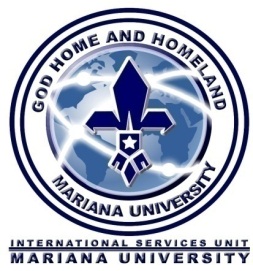 FACULTAD DE POSGRADOS Y RELACIONES INTERNACIONALES PROGRAMA DE INTERNACIONALIZACION Formato de Inscripción para Movilidad Estudiantil Estudiante Universidad Mariana:::::::::::::::::::::::::::::::::::::::::::::::::::::::::::::::::::::::::::::::::::::::::::::::::::::::::::::::::::::::::::::::::::::::::DATOS PERSONALESAPELLIDOS: _______________________________________________________________________________________NOMBRES: ________________________________________________________________________________________GENERO: FEMENINO ___________________  MASCULINO ____________________________DOCUMENTO DE IDENTIDAD __________________________________________________________________PASAPORTE: __________________________________FECHA DE NACIMIENTO: _____/_______/______PÁIS DE NACIMIENTO: __________________________________________________________________________NACIONALIDAD: _________________________________________________________________________________DIRECCIÓN: _______________________________________________________________________________________________________________________CIUDAD: _________________________________________________________________ PAÍS: __________________________________________________TELÉFONO: ______________________________________ CELULAR: ____________________________________________________________________E-MAIL: ___________________________________________________________________________________________________________________________NOMBRE DE ACUDIENTE: ______________________________________________________________________________________________________RELACIÓN: _______________________________________________________________________________________________________________________DIRECCIÓN: _______________________________________________________________________________________________________________________TELÉFONO: ______________________________________ CELULAR: ____________________________________________________________________E-MAIL: ___________________________________________________________________________________________________________________________:::::::::::::::::::::::::::::::::::::::::::::::::::::::::::::::::::::::::::::::::::::::::::::::::::::::::::::::::::::::::::::::::::::::::DATOS ACADÉMICOSFACULTAD: _______________________________________________________________________________________________________________________PROGRAMA ACADEMICO: _______________________________________________________________________________________________________SEMESTRE QUE CURSA ACTUALMENTE: ______________________________________________________________________________________SEMESTRE AL QUE ASPIRA ESTUDIAR: ________________________________________________________________________________________PERIODO DE INTERCAMBIO: ___________________________________________________________________________________________________PROMEDIO ACUMULADO: __________________________________:::::::::::::::::::::::::::::::::::::::::::::::::::::::::::::::::::::::::::::::::::::::::::::::::::::::::::::::::::::::::::::::::::::::::INFORMACIÓN DE INTERCAMBIO UNIVERSIDAD DE INTERCAMBIO: ______________________________________________________________________________________________CIUDAD: ________________________________________________  PAIS: ___________________________________________________________________DIRECCIÓN:  ______________________________________________________________________________________________________________________TIPO DE INTERCAMBIO:  ________________________________________________________________________________________________________PERIODO DE INTERCAMBIO: ___________________________________________________________________________________________________FECHA DE INICIO: _____________________________________ FECHA DE INICIO: _____________________________________________________IDIOMA: ___________________________________________________________________________________________________________________________:::::::::::::::::::::::::::::::::::::::::::::::::::::::::::::::::::::::::::::::::::::::::::::::::::::::::::::::::::::::::::::::::::::::::PROYECTO DE HOMOLOGACIÓN DE ASIGNATURASFECHA SOLICITUD: __________________________________DE _____________________________ DE 20_________________:::::::::::::::::::::::::::::::::::::::::::::::::::::::::::::::::::::::::::::::::::::::::::::::::::::::::::::::::::::::::::::::::::::::::DOCUMENTOS A ADJUNTAR:Hoja de vida. (Fotografía)Certificado de Notas. (Expedido por Registro y Control Académico) Carta de Solicitud de la movilidad por parte del/la estudiante dirigida a la directora de la Unidad de Servicios Internacionales (Donde se plantearán las motivaciones personales, profesionales y el interés en participar en el programa de movilidad) Carta de los padres de familia aprobando la movilidad académica dirigida a la rectora de la Universidad Mariana (Datos requeridos nombres completos de los padres, dirección, teléfono y/o celular, email.)Carta de presentación del Director de su Programa Académico.Formato de Inscripción movilidad Unimar totalmente diligenciado.Formato de movilidad académica de la universidad destino donde se desplazará el/la estudiante Copia de seguro médicoFotocopia del Pasaporte (Vigente) - VISA si es necesarioLos gastos correspondientes a seguro médico, alimentación, alojamiento, transporte entre otros deben ser asumidos por el estudiante.Imprímase, fírmese y envíese a la Unidad de Servicios Internacionales de la Universidad Mariana Certificamos que la información proporcionada es verdadera. En caso de fraude o falsificación, la aplicación será anulada. Unidad de Servicios Internacionales - Tel: (2) 7314923 ext. 240. relinternacionales@umariana.edu.coUniversidad Mariana - Calle 18 No. 34 – 104San Juan de Pasto – Colombiawww.umariana.edu.coASIGNATURAS UNIVERSIDAD MARIANACREDITOSASIGNATURAS UNIVERSIDAD DESTINOCREDITOSTOTAL DE CREDITOSTOTAL DE CREDITOSDIRECTOR DEL PROGRAMA ACADEMICOFecha: DIRECTORA UNIDAD DE SERVICIOS INTERNACIONALESFecha: ESTUDIANTEFecha: 